Уважаемые руководители!Управление образования просит усилить профилактическую работу с несовершеннолетними и их родителями, включая раннее выявление семей, находящихся в социально-опасном положении. При подозрении  жестокого обращении с ребенком в семье, а также при наличии признаков социально-опасного положения семьи и ребенка необходимо незамедлительно информировать социальные службы (социальных работников) и Комиссию по делам несовершеннолетних и защите их прав (КДНиЗП).В данной деятельности следует руководствоваться положениями Федерального закона от 24 июня 1999 г. N 120-ФЗ «Об основах системы профилактики безнадзорности и правонарушений несовершеннолетних», а так же постановлением Правительства Красноярского края № 516-п от 02.10.2015 «Об утверждении Порядка межведомственного взаимодействия органов и учреждений системы профилактики безнадзорности и правонарушений несовершеннолетних в Красноярском крае по выявлению детского и семейного неблагополучия».По всем вопросам, возникающим в процессе профилактической работы необходимо обращаться к заместителю начальника отдела Управления образования Кобизкой Анастасии Николаевне (39170)31512, к секретарю Комиссии по делам несовершеннолетних и защите их прав Администрации Эвенкийского муниципального района Константиновой Татьяне Вячеславовне (39170) 31-256 (Байкитская и Т-Чунская группы в КДНиЗП, функционирующие на Вашей территории).Руководитель			п/п					О.С. ШаповаловаИсп. Кобизкая А.Н. (39170) 31-512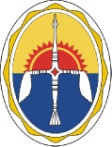  УПРАВЛЕНИЕ ОБРАЗОВАНИЯАдминистрации Эвенкийского муниципального районаКрасноярского краяул. Советская, д.2, п. Тура, Эвенкийский район, Красноярский край, 648000  Телефон:(39170) 31-457E-mail: ShapovalovaOS@tura.evenkya.ru ОГРН 1102470000467 ,       ИНН/КПП 2470000919/24700100125.05.2021г. №325на №______________ от ______________Руководителям образовательных учреждений